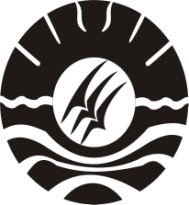 KEGIATAN BERMAIN MOTORIK HALUS SEBAGAI DASAR KEMAMPUAN MENULIS PERMULAAN DI TAMAN KANAK-KANAK PATTOLA PALALLO KECAMATAN CINA KABUPATEN BONESKRIPSIDiajukan Untuk Memenuhi Sebagian Persyaratan Guna Memperoleh Gelar Sarjana Pendidikan Pada Program Studi Guru Anak Usia Dini Strata Satu Fakultas Ilmu Pendidikan Universitas Negeri MakassarERMAWATI074904604 PROGRAM STUDI PENDIDIKAN GURU PENDIDIKAN ANAK USIA DINIFAKULTAS ILMU PENDIDIKANUNIVERSITAS NEGERI MAKASSAR2012PERSETUJUAN PEMBIMBINGSkripsi dengan judul 	:	Kegiatan Bermain Motorik Halus Sebagai Dasar Kemampuan Menulis Permulaan Di Taman Kanak-Kanak Pattola Palallo Kecamatan Cina Kabupaten BoneAtas nama:Nama	:	ERMAWATINIM	: 	074904604Program Studi	: 	Pendidikan Guru Pendidikan Anak Usia DiniFakultas	: 	Ilmu PendidikanSetelah diperiksa dan diteliti, telah memenuhi syarat untuk diujikan.Makassar,    Juli 2012Disetujui Oleh,     Pembimbing I						Pembimbing IIDr. Parwoto, M.Pd.					   Azizah Amal, S.S. M.Pd.NIP. 196102131987021001				   NIP. 197903262006042001Mengetahui,Ketua Prodi PGPAUD FIP UNMDra. Sri Sofiani, M.Pd.NIP. 19530202 198010 2001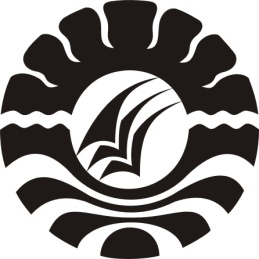 PENGESAHAN UJIAN SKRIPSISkripsi diterima oleh Panitia Ujian Skripsi Fakultas Ilmu Pendidikan Universitas Negeri Makassar dengan SK Dekan nomor 4301/UN36.4/PP/2012 tanggal 5 Juni 2012 untuk memenuhi sebagian persyaratan memperoleh gelar Sarjana Pendidikan pada Program Studi Pendidikan Guru Pendidikan Anak Usia Dini pada hari Jumat tanggal 6 Juni 2012.Disahkan Oleh:Dekan Fakultas Ilmu PendidikanProf. Dr. Ismail Tolla, M.PdNIP. 19531230 198003 1 005Panitian Ujian:Ketua	:	Drs. Andi Mappincara, M.Pd	(.............................)Sekretaris	:	Dra. Sri Sofiani, M.Pd	(.............................)Pembimbing I	: Dr. Parwoto, M.Pd	(.............................)Pembimbing II	:	Azizah Amal, S.S., M.Pd	(.............................)Penguji I	:	Rusmayadi, S.Pd., M.Pd	(.............................)Penguji II	:	Hj. St. Murni, M.Hum	(.............................)PERNYATAAN KEASLIAN SKRIPSISaya yang bertanda tangan di bawah ini:Nama	:	ERMAWATINim 	: 	074904604Program Studi     : 	Pendidikan Guru Pendidikan Anak Usia Dini (PGPAUD)Judul Skripsi	: 	Kegiatan Bermain Motorik Halus Sebagai Dasar Kemampuan Menulis Permulaan Di Taman Kanak-Kanak Pattola Palallo Kecamatan Cina Kabupaten BoneMenyatakan dengan sebenarnya bahwa skripsi yang saya tulis ini benar merupakan hasil karya saya sendiri dan bukan merupakan pengambilalihan tulisan atau pikiran orang lain yang saya akui sebagai hasil tulisan atau pikiran sendiri.Apabila dikemudian hari terbukti atau dapat dibuktikan bahwa skripsi ini hasil jiplakan, maka saya bersedia menerima sanksi atas perbuatan tersebut sesuai ketentuan yang berlaku.Makassar,     Juli 2012Yang membuat pernyataan           ErmawatiMOTTOKarya ini kuperuntukkan bagiKedua orang tuaku yang senantiasa mendoakankuUntuk saudara-saudaraku yang selalu memberikan motivasiDan untuk teman-temanku yang selalu setia menemanikuABSTRAKERMAWATI, 2012. Kegiatan Bermain Motorik Halus Sebagai Dasar Kemampuan Menulis Permulaan Anak Di Taman Kanak-Kanak Pattola Palallo Kecamatan Cina Kabupaten Bone. Dalam pembuatan skripsi ini dibimbing oleh Dr. Parwoto, M.Pd. dan Azizah Amal, S.S. M.Pd. pada Program Studi Pendidikan Guru Pendidikan Anak Usia Dini. Fakultas Ilmu Pendidikan. Universitas Negeri Makassar.Masalah utama dalam penelitian ini adalah apakah kegiatan bermain motorik halus dengan media alam memberikan dasar kemampuan menulis permulaan anak di Taman Kanak-kanak Pattola Palallo Kecamatan Cina Kabupaten Bone. Metode penelitian ini adalah penelitian pre-eksperimen dengan menggunakan desain One Group Pretest and Posttest One Group Design dengan tujuan untuk membandingkan kemampuan menulis permulaan pada anak antara sebelum dan setelah diberi perlakuan bermain motorik halus. Penelitian ini bertujuan untuk mengetahui kegiatan bermain motorik halus dengan media alam terhadap kemampuan menulis permulaan anak di Taman Kanak-kanak Pattola Palallo Kecamatan Cina Kabupaten Bone. Subjek penelitian adalah 11 anak. Data yang terkumpul kemudian dianalisis dengan statistik deskriptif dan statistic non parametric uji beda wilcoxon untuk menguji kemampuan menulis permulaan anak sebelum dan setelah diberi perlakuan melalui kegiatan bermain motorik halus. Hasil penelitian menunjukkan bahwa ada pengaruh bermain motorik halus terhadap kemampuan menulis permulaan anak di Taman Kanak-kanak Pattola Palallo Kecamatan Cina Kabupaten Bone. Hal ini dikarenakan tingkat kemampuan menulis permulaan anak didik setelah diberi perlakuan meningkat dibandingkan dengan kemampuan anak sebelum diberi perlakuan bermain motorik halus.PRAKATAPuji syukur dipanjatkan kehadirat Tuhan Yang Maha Kuasa, karena berkat rahmat serta hidayahNyalah, sehingga skiripsi yang berjudul “Kegiatan Bermain Motorik Halus Sebagai Dasar Kemampuan Menulis Permulaan Anak Di Taman Kanak-Kanak Pattola Palallo Kecamatan Cina Kabupaten Bone” dapat diselesaikan. Penulisan ini dimaksudkan untuk memenuhi salah satu persyaratan guna memperoleh sebutan Sarjana Pendidikan dan menyelesaikan studi Program Pendidikan Guru Pendidikan Anak Usia Dini pada Fakultas Ilmu Pendidikan Universitas Negeri Makassar.Dalam penulisan skripsi ini, penulis banyak mendapat bantuan dari berbagai pihak, baik materil maupun bersifat moril. Untuk itu, saya ucapkan terima kasih yang mendalam kepada Dr. Parwoto, M.Pd. dan Azizah Amal, S.S. M.Pd. sebagai dosen pembimbing yang telah memberikan bimbingan dan motivasi selama penyusunan skripsi ini. Selanjutnya terima kasih juga kami haturkan kepada:Prof. Dr. Arismunandar, M.Pd selaku Rektor UNM yang telah memberikan kesempatan kepada saya untuk kuliah pada Program Studi Pendidikan Guru Pendidikan Anak Usia Dini.Dr. Ismail Tolla, M.Pd selaku Dekan pada Fakultas Ilmu Pendidikan Universitas Negeri Makassar yang telah memberikan dorongan, kebijakan dan nasehatnya sehingga penulis dapat menyelesaikan skripsi ini dengan baik.Dra. Sri Sofiani, M.Pd. selaku ketua Program Studi Pendidikan Guru Pendidikan Anak Usia Dini Fakultas Ilmu Pendidikan Universitas Negeri Makassar yang telah memberikan dorongan dalam menyelesaian studi penulis.Dra. Kartini Marzuki, M.Si. selaku sekertaris Program Studi Pendidikan Guru Pendidikan Anak Usia Dini Fakultas Ilmu Pendidikan Universitas Negeri Makassar yang telah memberikan nasehat dalam layanan administrasi dalam penyelesaian skripsi ini.Bapak dan Ibu Dosen Program Studi Pendidikan Guru Pendidikan Anak Usia Dini Fakultas Ilmu Pendidikan Universitas Negeri Makassar yang telah banyak memberikan bimbingan sehingga memperlancar dalam penulisan skripsi ini. Kepala Sekolah, Guru, serta Staf di lingkungan di Taman Kanak-kanak  Pattola Palallo Kecamatan Cina Kabupaten Bone yang telah memberikan kesempatan untuk melakukan penelitian selama ini.Ayahanda dan ibu yang telah memberikan kasih sayang dan sumbangsih moril dan material, serta doa sehingga penulis dapat menyelesaikan studi ini.Seluruh rekan mahasiswa PGPAUD Fakultas Ilmu Pendidikan Universitas Negeri Makassar, serta sahabat-sahabatku yang tidak bisa saya ucapkan satu-persatu yang telah memberikan bantuan dan kerjasamanya dalam perkuliahan serta dalam penyusunan skripsiPenulis sendiri dalam penyusunan Skripsi ini, masih terdapat beberapa kekurangan. Oleh karena itu, saran dan kritik yang bersifat membangun senantiasa diharapkan demi kesempurnaan karya ini. Semoga segala bantuan yang diberikan selama itu bermanfaat bagi penulis dan orang lain serta bernilai ibadah, Amin.Makassar,   Juli 2012PenulisDAFTAR ISI									          HalamanHALAMAN JUDUL………………………………………………………………		iPERSETUJUAN PEMBIMBING………………………………………………….		iiPENGESAHAN UJIAN SKRIPSI		iii	PERNYATAAN KESALIAN SKRIPSI…………………………………………...		ivMOTTO……………………………………………………………………………		vABSTRAK…………………………………………………………………………		viPRAKATA…………………………………………………………………………		viiDAFTAR ISI……………………………………………………………………….		xDAFTAR TABEL…………………………………………………………………		xiiDAFTAR GAMBAR………………………………………………………………		xiiiDAFTAR LAMPIRAN……………………………………………………………		xivBAB I PENDAHULUAN		1	A.	Latar Belakang Masalah		1	B.	Rumusan Masalah		4	C.	Tujuan Penelitian		4	D.	Manfaat Penelitian		5BAB II KAJIAN PUSTAKAN, KERANGKA PIKIR DAN HIPOTESIS		6	A.	Kajian Pustaka		6Pengertian Motorik Halus		6Pengertian Bermain		8Bermain Motorik Halus		10Faktor yang Mempengaruhi Motorik Halus		16Kegiatan Pembelajaran Motorik Halus		18Pengertian Menulis Permulaan		20Tahap-tahap Menulis Permulaan		21Tujuan Menulis Permulaan		25Langkah-langkah Pembelajaran Menulis Permulaan		26	B.	Kerangka Pikir		27BAB III METODE PENELITIAN		31Pendekatan dan Jenis Penelitian 		31Fokus Penelitian		31Deskripsi Lokasi Penelitian 	 	32Unit Analisis 		32Teknik Pengumpulan Data 		33Teknik Analisis Data		34Validasi Data 		35BAB IV HASIL PENELITIAN DAN PEMBAHASAN		36Hasil Penelitian		36Gambaran Umum Lokasi Penelitian 		36Uji Hipotesis		37Pembahasan		56BAB V PENUTUP		59Kesimpulan		59Saran		59DAFTAR PUSTAKA		60LAMPIRANDAFTAR TABELNo	Judul 	       Halaman4.1	Data Kemampuan Menulis Permulaan Anak Didik Sebelum Diberi Perlakuan		414.2	Tingkat Kemampuan Menulis Permulaan Anak Didik Sebelum Diberikan Perlakuan		424.3	Data Kemampuan Menulis Permulaan Anak Didik Setelah Diberi Perlakuan.		444.4	Tingkat Kemampuan Menulis Permulaan Anak Didik Setelah Diberikan Perlakuan		464.5	Kemampuan Menulis Permulaan Anak Sebelum Dan Setelah Diberi Perlakuan Bermain Motorik Halus.		48DAFTAR GAMBARNo	Judul 	Halaman2.1.	Kerangka Pikir		323.1	Desain Penelitian		354.1.	Grafik Kemampuan Menulis Permulaan Anak Sebelum Diberi Perlakuan		434.2.	Grafik Kemampuan Menulis Permulaan Anak Setelah Diberi Perlakuan		464.3	Perbedaan Kemampuan Menulis Permulaan Anak Sebelum dan Setelah Diberi Perlakuan		52DAFTAR LAMPIRANNo	Judul 	Halaman1	Kisi-Kisi Instrumen Penelitian		592	Pedoman Observasi		603	Data Mentah Kemampuan Menulis Permulaan Sebelum Diberi Perlakuan		614	Data Mentah Kemampuan Menulis Permulaan Anak Setelah Diberi Perlakuan		625	Data Kemampuan Menulis Permulaan Anak Sebelum Dan Setelah Diberi Perlakuan		636	Daftar Nilai Kritis Untuk Uji Jenjang Bertanda Wilcoxon		64SKRIPSIKEGIATAN BERMAIN MOTORIK HALUS SEBAGAI DASAR KEMAMPUAN MENULIS PERMULAAN DI TAMAN KANAK-KANAK PATTOLA PALALLO KECAMATAN CINA KABUPATEN BONEERMAWATIPROGRAM STUDI PENDIDIKAN GURU PENDIDIKAN ANAK USIA DINIFAKULTAS ILMU PENDIDIKANUNIVERSITAS NEGERI MAKASSAR2012